My Unforgettable Erasmus Experience in PolandMy mobility week in Poland on Monday was based around school. The girl, which was hosting me, showed me around her school and then when the bell rang we set around the table with our polish friends. There we watched all the representations about each country and saw a lot of dances. When we were done with the program at school, we went to meet the city's mayor. It was very kind of him to dedicate his time for us. After we were done with the whole program, we invited our friends to go grab some food and had a lot of fun just walking around the city. On Tuesday I had to wake up very early, because we are going to go to the capital city of Poland - Warsaw. I was really excited. The first activity we did was going to the chocolate manufacture, where we made our own chocolates and got to bring them home. Then we went to the royal castle, where I was so amazed about every part of that building! And we also went to the national museum and Palace of culture and science. On Wednesday we visited a glass museum, where we saw, from start to finish, how glass sculptures and figures are made. After that, we went to paint on glass and small tiles. I liked painting on tiles more than the glass though. In that same place, we also got a task, which we completed easily, so we got some time to look around the villages and see the traditional houses. And let's not forget the traditional dishes! They were tasty. Thursday was famous for the trip to Torun! It was very cold, but that didn't ruin the experience at the workshops that we went to. Because we made soap and candles, it was so cozy and fun! After lunch we went to make some gingerbread. It was okay, knowing our gingerbreads were not edible. After we got a tour around the gingerbread museum we went to the city to see "The house of Torun legends" where, of course we heard some legends and got a chance to act in some! But I have to say - we laughed a lot there. On Friday the first activity of the day, was taking part in lessons. I went to the German class. The Polish students were learning numbers. The teacher gave me and my Spanish friend workbooks, so we wouldn't be bored. After that we went to do some arts, where me and my friends spent time with other students and got to know them better. When we arrived to another city called Kamionka, we got to do some sculpting and prepared a few traditional dishes, which we got to eat after. And let's not forget the beautiful Teutonic castle in Nidzica, which we also visited that day. And the most fun, but also sad activity of the day was the Farewell dinner. We danced, talked to other people and got gifts to remember this amazing experience. It was definitely unforgettable.  Kamile Kartanaviciute, Prezidento V. Adamkaus gimnazija, Kaunas 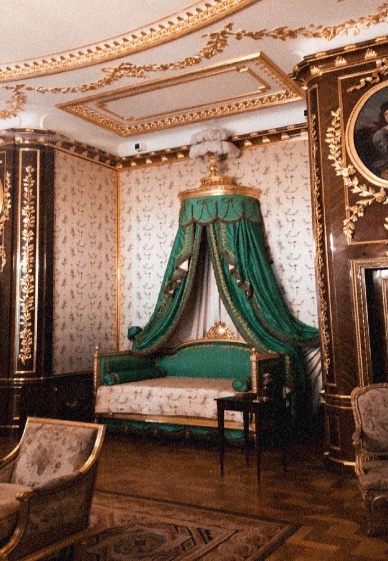 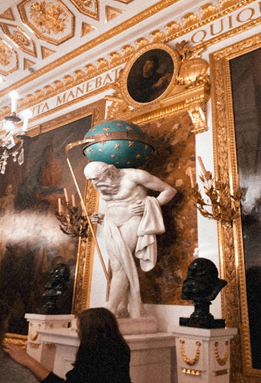 